Search > Browse > Browse by: Subject that begins with Erotic Fiction: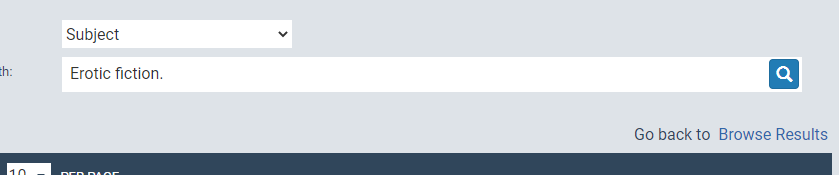 Narrow your search: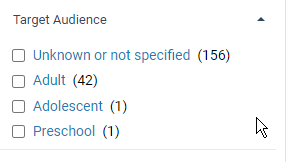 Click on Preschool: the title below is the result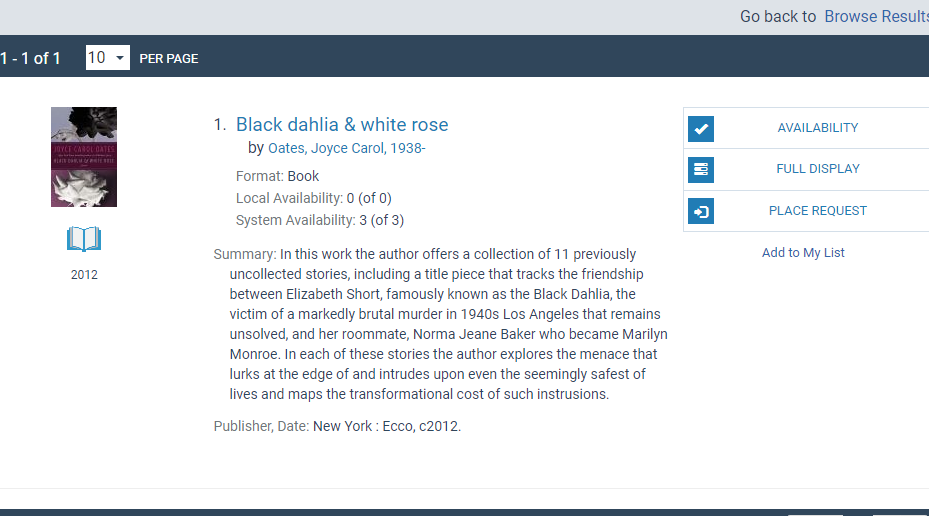 Click on Adolescent: this is the result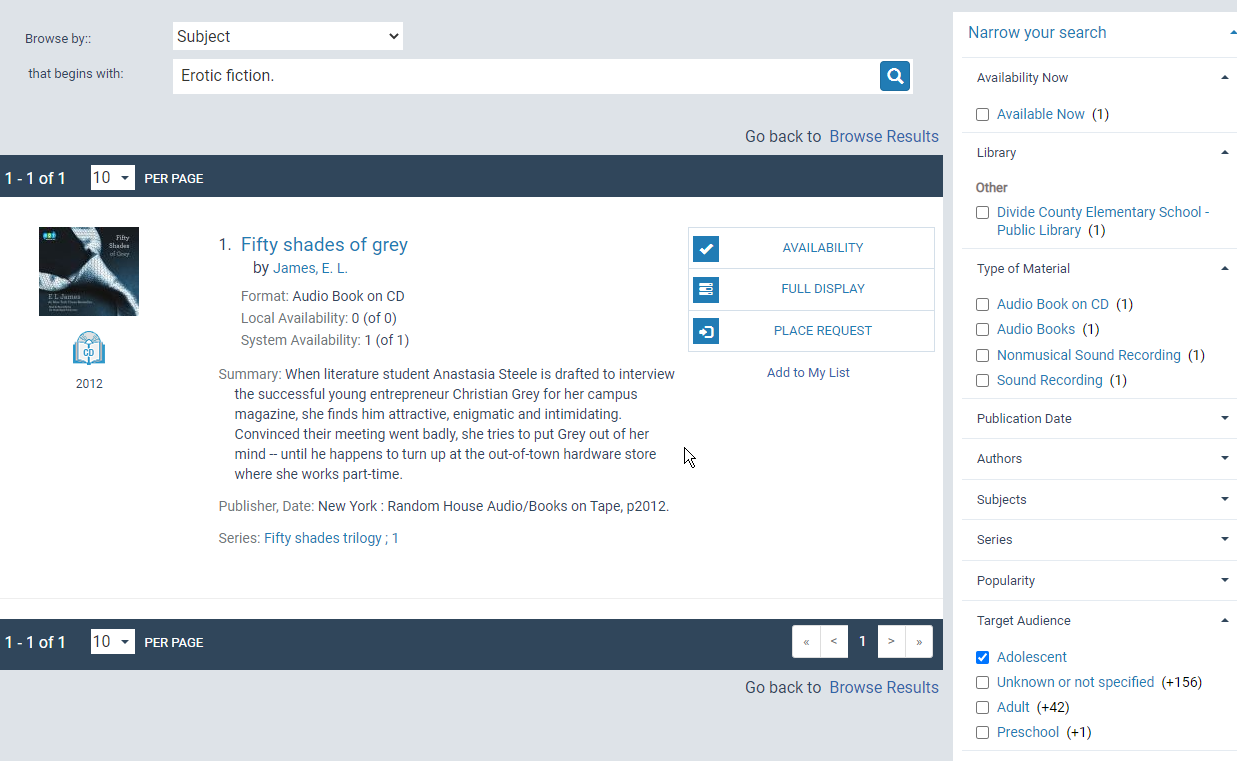 